PurposeThe standards elaborations (SEs) support teachers to connect curriculum to evidence in assessment so that students are assessed on what they have had the opportunity to learn. The SEs can be used to:make consistent and comparable judgments, on a five-point scale, about the evidence of learning in a folio of student work across a year/banddevelop task-specific standards (or marking guides) for individual assessment tasksquality assure planning documents to ensure coverage of the achievement standard across a year/band.StructureThe SEs have been developed using the Australian Curriculum achievement standard. The achievement standard for German describes what students are expected to know and be able to do at the end of each year/band. Teachers use the SEs during and at the end of a teaching period to make on-balance judgments about the qualities in student work that demonstrate the depth and breadth of their learning.In Queensland, the achievement standard represents the C standard — a sound level of knowledge and understanding of the content, and application of skills. The SEs are presented in a matrix where the discernible differences and/or degrees of quality between each performance level are highlighted. Teachers match these discernible differences and/or degrees of quality to characteristics of student work to make judgments across a five-point scale.Years 9–10 (7–10 sequence)  standard elaborations © State of Queensland (QCAA) 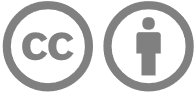 Licence: https://creativecommons.org/licenses/by/4.0 | Copyright notice: www.qcaa.qld.edu.au/copyright — lists the full terms and conditions, which specify certain exceptions to the licence. | Attribution: (include the link): © State of Queensland (QCAA) 2023Unless otherwise indicated material from Australian Curriculum is © ACARA 2010–present, licensed under CC BY 4.0. For the latest information and additional terms of use, please check the Australian Curriculum website and its copyright notice.Years 9–10 (7–10 sequence) standard
elaborations — Australian Curriculum : Years 9–10 (7–10 sequence) Australian Curriculum:  achievement standardBy the end of Year 10, students initiate and sustain German language to exchange and compare ideas and experiences about their own and others’ personal worlds. They communicate using non-verbal, spoken and written language to collaborate, plan and reflect on activities and events. They interpret and analyse information and ideas in texts and demonstrate understanding of different perspectives. They synthesise information and respond in German or English, adjusting language to convey meaning and to suit context, purpose and audience. They use structures and features of spoken and written German to create texts.Students apply features and conventions of spoken German to enhance fluency. They select and apply knowledge of language conventions, structures and features to interact, make meaning and create texts. They support discussion of structures and features of texts, using metalanguage. They reflect on their own language use and cultural identity, and draw on their experience of learning German, to discuss how this learning influences their ideas and ways of communicating.Source: Australian Curriculum, Assessment and Reporting Authority (ACARA), Australian Curriculum Version 9.0  for 7–10https://v9.australiancurriculum.edu.au/f-10-curriculum/learning-areas/german-7-10-sequence/year-9?view=quick&detailed-content-descriptions=0&hide-ccp=0&hide-gc=0&side-by-side=1&strands-start-index=0&subjects-start-index=0 ABCDEThe folio of student work contains evidence of the following:The folio of student work contains evidence of the following:The folio of student work contains evidence of the following:The folio of student work contains evidence of the following:The folio of student work contains evidence of the following:Communicating meaning in Germanpurposeful use of German language to initiate and sustain exchanges and compare ideas and experiences about their own and others’ personal worldseffective use of German language to initiate and sustain exchanges and compare ideas and experiences about their own and others’ personal worldsuse of German language to initiate and sustain exchanges and compare ideas and experiences about their own and others’ personal worldsvariable use of German language to initiate and sustain exchanges and compare ideas and experiences about their own and others’ personal worldsisolated use of German language to exchange ideas or experiencesCommunicating meaning in Germanpurposeful communication using non-verbal, spoken and written language to collaborate, plan and reflect on activities and eventseffective communication using non-verbal, spoken and written language to collaborate, plan and reflect on activities and eventscommunication using non-verbal, spoken and written language to collaborate, plan and reflect on activities and eventsvariable use of non-verbal, spoken and written language to collaborate, plan and reflect on activities and eventsisolated use of non-verbal, spoken or written language to collaborate, plan or reflect on activities or eventsCommunicating meaning in Germandemonstration of understanding of different perspectives and considered interpretation and analysis of information and ideas in textsdemonstration of understanding of different perspectives and informed interpretation and analysis of information and ideas in textsdemonstration of understanding of different perspectives and interpretation and analysis of information and ideas in textsvariable interpretation and analysis of information and ideas in textsstatement/s about information or ideas in textsCommunicating meaning in Germanconsidered synthesis of information and response in German or Englishpurposeful adjustment of language to convey meaning and to suit context, purpose and audienceinformed synthesis of information and response in German or Englisheffective adjustment of language to convey meaning and to suit context, purpose and audiencesynthesis of information and response in German or Englishadjustment of language to convey meaning and to suit context, purpose and audiencepartial synthesis of information and response in German or Englishvariable adjustment of language to convey meaning and to suit context, purpose and audiencestatement/s of information in German or EnglishCommunicating meaning in Germanpurposeful use of structures and features of spoken and written German to create textseffective use of structures and features of spoken and written German to create textsuse of structures and features of spoken and written German to create textsvariable use of structures and features of spoken and written German to create textsisolated use of structures or features of spoken or written German to create textsUnderstanding language and culturethorough application of features and conventions of spoken German to enhance fluencyinformed application of features and conventions of spoken German to enhance fluencyapplication of features and conventions of spoken German to enhance fluencyvariable application of features and conventions of spoken German to enhance fluencyisolated use of features of spoken GermanUnderstanding language and cultureconsidered selection and application of knowledge of language conventions, structures and features to interact, make meaning and create textseffective selection and application of knowledge of language conventions, structures and features to interact, make meaning and create textsselection and application of knowledge of language conventions, structures and features to interact, make meaning and create textsvariable selection and application of knowledge of language conventions, structures and features to interact, make meaning and create textsisolated use of language conventions, structures or features to create textsUnderstanding language and culturethorough support of discussion of structures and features of texts, using metalanguageinformed support of discussion of structures and features of texts, using metalanguagesupport of discussion of structures and features of texts, using metalanguagevariable support of discussion of structures and features of textsstatement/s about structures or features of textsUnderstanding language and culturereflection on their own language use and cultural identity, and drawing on their experience of learning German to thoroughly discuss how this learning influences their ideas and ways of communicating.reflection on their own language use and cultural identity, and drawing on their experience of learning German to effectively discuss how this learning influences their ideas and ways of communicating.reflection on their own language use and cultural identity, and drawing on their experience of learning German to discuss how this learning influences their ideas and ways of communicating.reflection on their own language use or cultural identity, and drawing on their experience of learning German to partially discuss how this learning influences their ideas or ways of communicating.statement/s about their own language use, cultural identity or experience of learning German.Keyshading emphasises the qualities that discriminate between the A–E descriptors